ПРОЕКТрешения о предоставлении разрешения на отклонение от предельных параметров разрешенного строительства, реконструкции объектов капитального строительстваУчитывая заявление Галькова Алексея Вячеславовича, Гальковой Ольги Евгеньевны о предоставлении разрешения на отклонение от предельных параметров разрешенного строительства, реконструкции объектов капитального строительства  в части уменьшения минимальных отступов в целях определения места допустимого размещения здания, строения, сооружения, за пределами которых запрещено строительство зданий, строений, сооружений с 3 м. до 1 м. при строительстве строения на земельных участках с кадастровыми номерами: 38:06:100104:4076, 38:06:100104:4075, 38:06:100104:4073Схемы расположения земельного участка и планируемого объекта капитального строительства, в отношении которого подготовлен проект решения о предоставлении разрешения на отклонение от предельных параметров разрешенного строительства, реконструкции объектов капитального строительства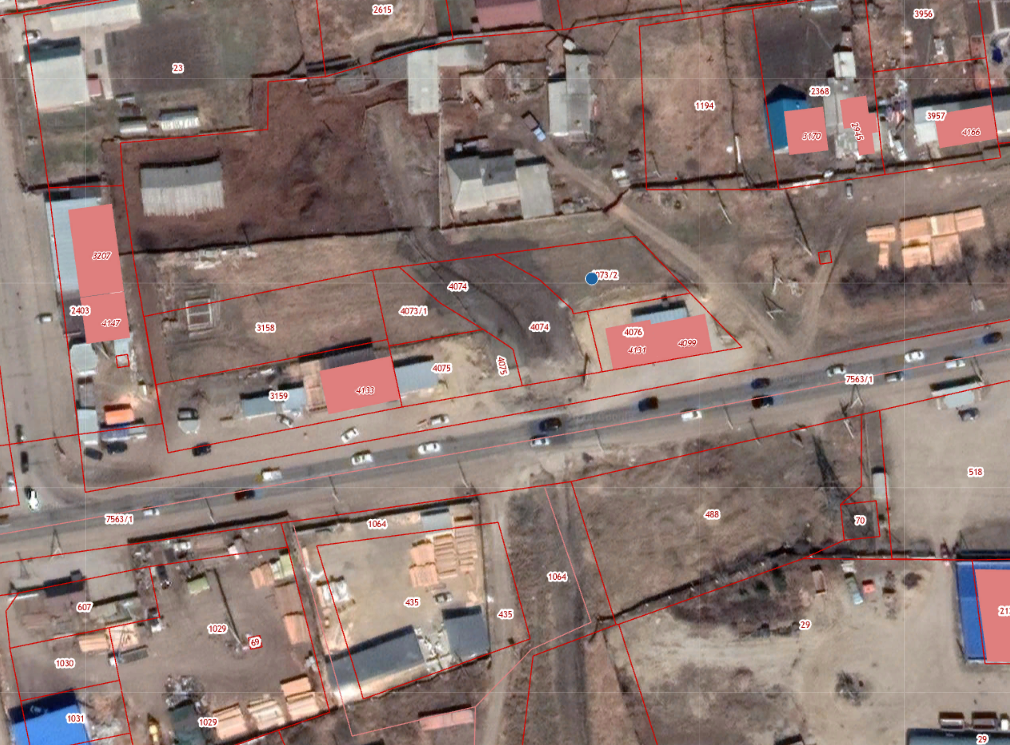 